North East Scotland College’s Vision and Values are not only to deliver high quality education but also to promote diversity, fairness, respect and opportunities for all. The College prides itself in successfully supporting vulnerable groups and acknowledges the specific challenges that Student Carers can experience during the course of their studies at College. Through this Statement of Intent, North East Scotland College publicly pledge to support our Student Carers. The College pledges to support our Student Carers by: • Providing support and advice around all aspects of pre-entry requirements, transition, learning support, funding and employability, • Providing dedicated academic support, • Providing a Named Contact for Student Carers, • Work closely with Students’ Association to promote the support available, • Training staff in having the knowledge to support and provide guidance, • Ensure signposting to external support organisations is appropriate and sufficient. The College recognises our responsibilities to further develop the above support for Student Carers to ensure that students can study in a positive, encouraging and supportive environment which duly recognises and responds to the specific needs of our Student Carers.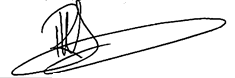 Signed Robin McGregor 13/05/2022 